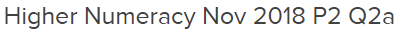 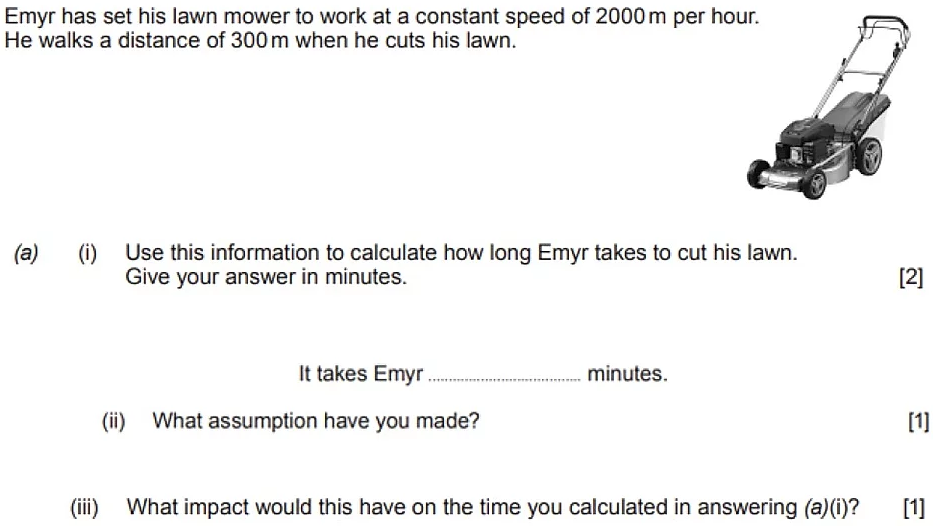 ____________________________________________________________________________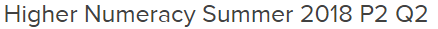 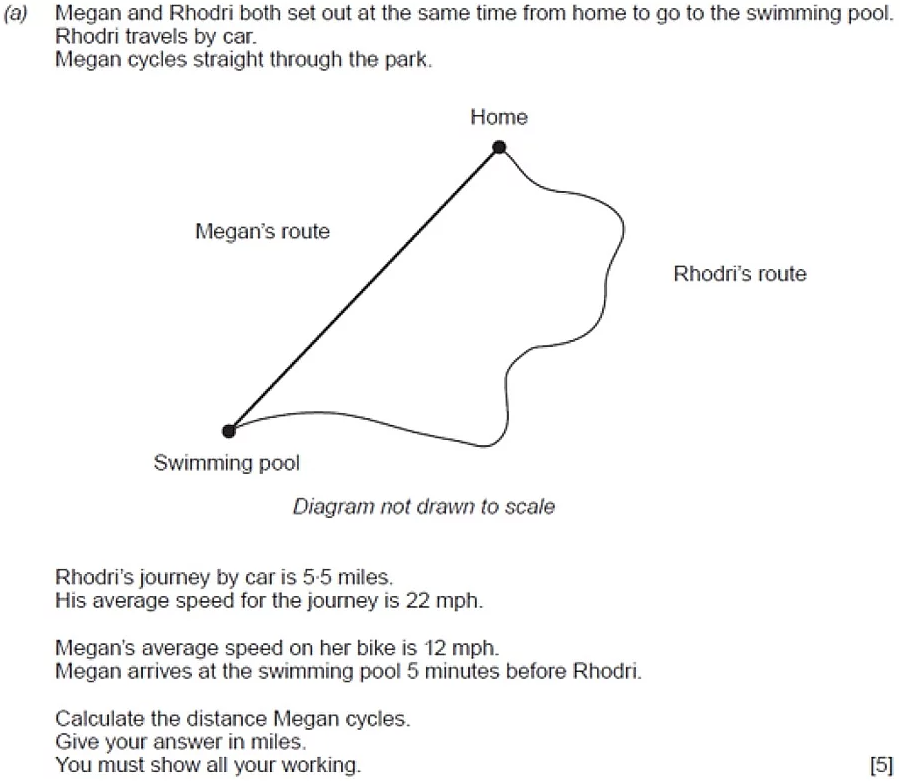 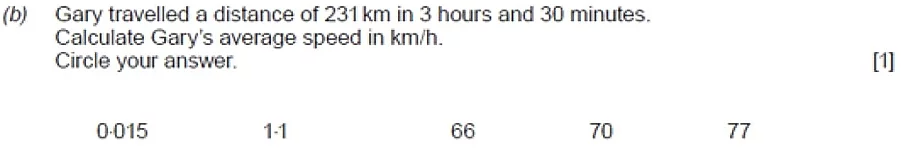 ________________________________________________________________________________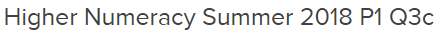 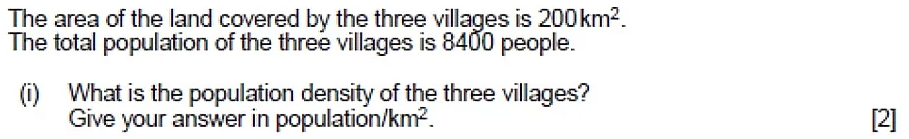 _______________________________________________________________________________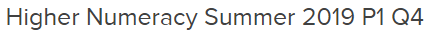 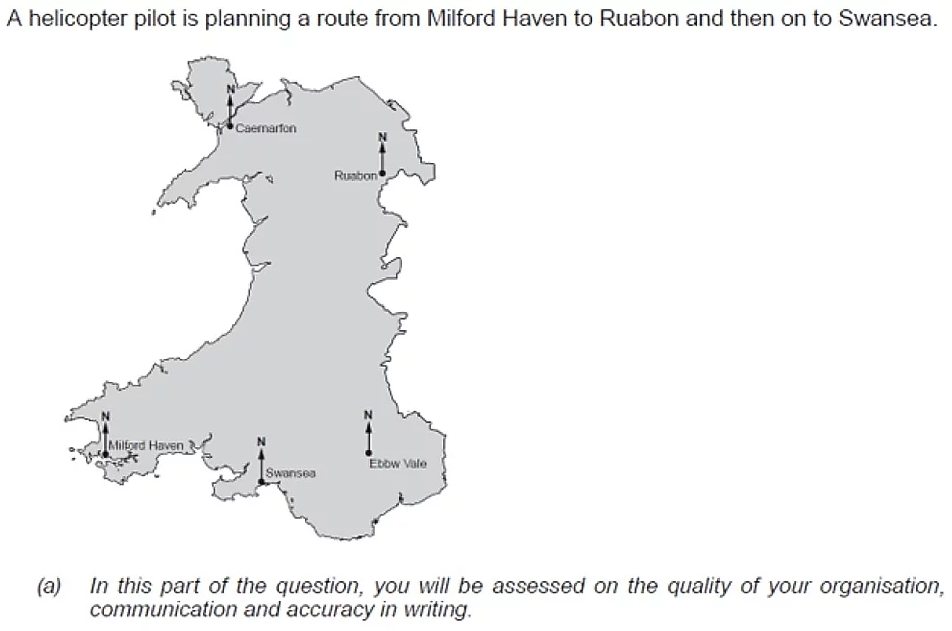 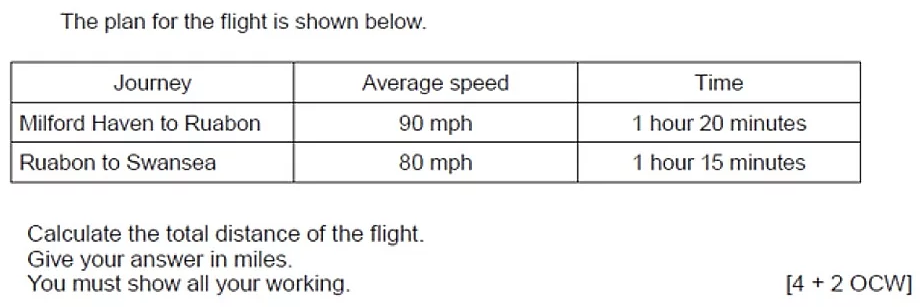 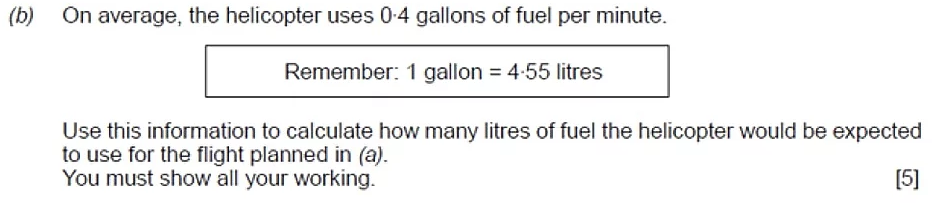 _____________________________________________________________________________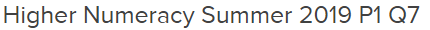 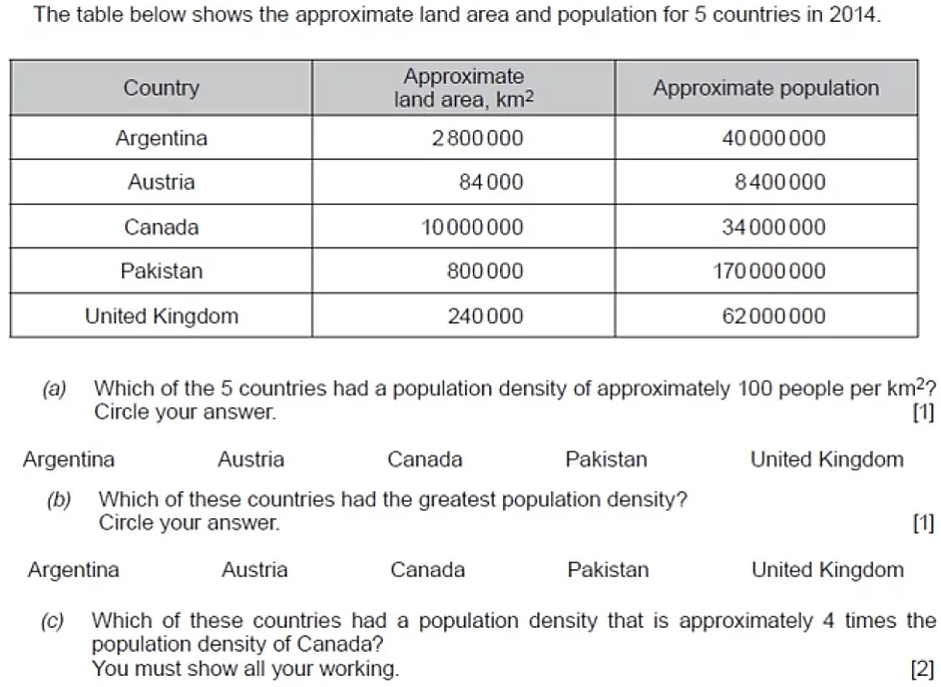 ______________________________________________________________________________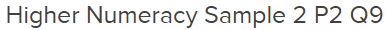 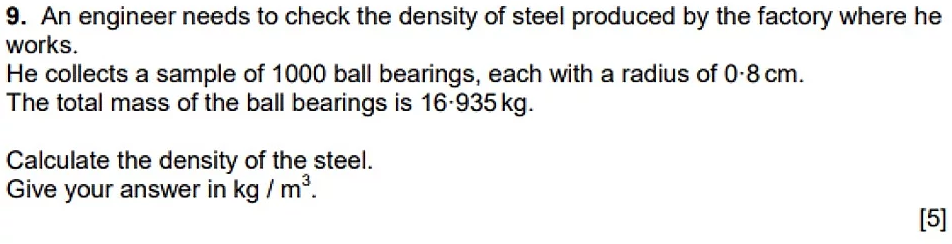 _____________________________________________________________________________